PLAN DE MEJORAMIENTO SEGUNDO PERIODOTALLERASIGNATURA: Matemática							DOCENTE: Mateo Arboleda GiraldoGRADO: DécimoLogro: Reconoce y demuestra identidades trigonométricas y resuelve ecuacionesNOMBRE: _____________________________________________________ GRADO: _______Realizar las gráficas de las funciones:A.  F(x) = 3senxB. F(x) = 8tan xC. F(x) = ¼ senx + 6 Identificar todas las características (vistas durante el periodo) de las gráficas anteriores:Dominio, rango, asíntotas, etc. Demostrar las siguientes identidades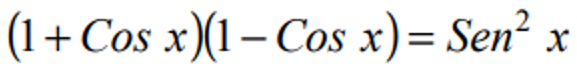 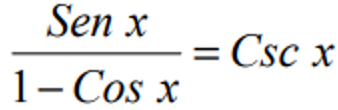 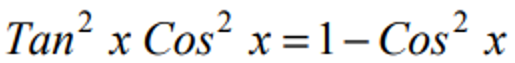 g. 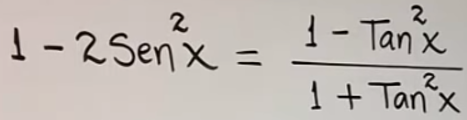 